РЕСПУБЛИКА АЛТАЙ УСТЬ-КОКСИНСКИЙ РАЙОН КАРАГАЙСКИЙ СЕЛЬСКИЙ СОВЕТ ДЕПУТАТОВ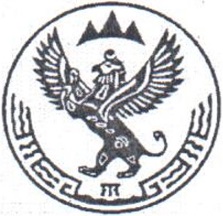 649497, с.Карагай, ул. Амбулаторная, 12/1 , тел.8(38848) 26-5-92РЕШЕНИЕ №02-06                                                                       23ноября 2018гс. КарагайО внесении изменений в Решение сельского Совета депутатов
муниципального образования «Карагайское сельское поселение»от 18.11.2008 г. № 07-03В соответствии со статьей 387 главы 31 Налогового кодекса Российской Федерации, Федеральным Законом № 131-ФЗ от 6 октября 2003 года «Об общих принципах организации местного самоуправления в Российской Федерации», сельский Совет депутатов Карагайского сельского поселенияРЕШИЛ:Внести в Решение сельского Совета депутатов муниципального образования «Карагайское сельское поселение» от 18.11.2008г. № 07-03 следующие изменения:Пункт 5.1 статьи 5  «Налоговые льготы» слова «Освободить от уплаты налога на землю органы местного самоуправления за земельные участки, расположенные под зданиями, строениями и сооружениями, находящимися в муниципальной собственности органа местного самоуправления руководствуясь ст.387 Налогового кодекса Российской Федерации.»  признать утратившими силу.Настоящее Решение вступает в силу не ранее чем по истечении одного месяца со дня его официального опубликования и не ранее первого числа очередного налогового периода по земельному налогу.Глава Карагайскогосельского поселения	                                         Э.А.Ерелина. Решение № 07-03                                                                          Чечимот 18.11.2008 г. с. Карагай(с изменениями и дополнениями от 09.11.2010 № 19-06; от 19.12.2010 № 21-02;от 26.11.2012 № 32-02; от 21.11.2014 № 08-01;от 18.03.2015 № 11-09; от 19.11.2015 №15-06) Об установлении и введенииземельного налога на территорииКарагайского сельского поселения МО «Усть-Коксинский район»     Главой 31 «Земельный налог» Налогового кодекса Российской Федерации и настоящим Решением на территории Карагайского сельского поселения устанавливается и вводится в действие земельный налог.                1.Общее положения.       Настоящим Решением в соответствии с Налоговым  кодексом Российской Федерации определяются налоговые ставки земельного налога  (далее – налог), порядок и сроки уплаты налога (авансовый платеж по налогу), налоговые льготы, порядок и сроки представления налогоплательщиками документов, подтверждающих право на уменьшение налоговой базы.                 2. Налоговые ставки Налоговые ставки устанавливаются в следующих размерах:- 0,25 процента в отношении земельных участков, отнесенных к землям сельскохозяйственного назначения или к землям в составе зон сельскохозяйственного использования в поселениях и используемых для сельскохозяйственного производства;- 0,3 процента в отношении земельных участков, занятых жилищным фондом и объектами инженерной инфраструктуры жилищно-коммунального комплекса (за исключением доли в праве на земельный участок, приходящейся на объект, не относящийся к жилищному фонду и к объектам инженерной инфраструктуры жилищно-коммунального комплекса) или приобретенных (предоставленных) для жилищного строительства;- 0,3 процента в отношении земельных участков, приобретенных (предоставленных) для личного подсобного хозяйства, садоводства, огородничества или животноводства;- 0,02 процента в отношении земельных участков, предназначенных для размещения административных зданий, объектов образования, науки, здравоохранения и социального обеспечения, физической культуры и спорта, культуры, искусства, религии;- 1,5 процента в отношении прочих земельных участков.                   4. Порядок и сроки уплаты налога и авансовых платежей по налогу.4.1. Установить сроки уплаты налоги (авансовых платежей):4.2. Налог (авансовые платежи по налогу) подлежат уплате в следующем порядке и сроки:1)  налогоплательщики – организации уплачивают в срок не позднее 1 февраля года, следующего за истекшим налоговым периодом;2) налогоплательщики – организации уплачивают суммы авансовых платежей по налогу не позднее последнего числа месяца, следующего за истёкшим отчетным периодом;3) налогоплательщики – физические лица, уплачивающие налог на основании налогового  уведомления:- налог уплачивают в срок, установленный пунктом  1 статьи 397 Налогового кодекса Российской Федерации.                       5. Налоговые льготы.5.1. Освободить от уплаты налога на землю органы местного самоуправления за земельные участки, расположенные под зданиями, строениями и сооружениями, находящимися в муниципальной собственности органа местного самоуправления руководствуясь ст. 387 Налогового кодекса Российской Федерации.5.2. Документы, подтверждающие право на уменьшение налоговой базы представляются в налоговый орган по месту нахождения земельного участка в следующем порядке и сроки:           1) налогоплательщики – физические лица, уплачивающие налог  на основании налоговых уведомлений, в срок до 1 февраля года, являющегося налоговым периодом.6. Настоящее  Решение вступает в силу с 1 января 2009 года, но не ранее чем по истечении одного месяца со дня его официального опубликования.7. Опубликовать настоящее Решение в газете «Уймонские вести»8. Со дня вступления в силу настоящего Решения признать утратившим силу Решения № 18-05 от 21.11.2007 года.9. Контроль за исполнением настоящего Решения возлагаю на себя.10. В течении пяти дней с момента принятия направить настоящее Решение в Управление ФНС России по Республике Алтай и Межрайонную инспекцию ФНС России № 2 по Республике Алтай.Председатель сельского Совета депутатовКарагайского сельского поселения                                                  Е.П. Кудрявцев.Республика Алтай Усть-Коксинский районМуниципальное образованиеКарагайское сельское поселениеСельский Совет депутатов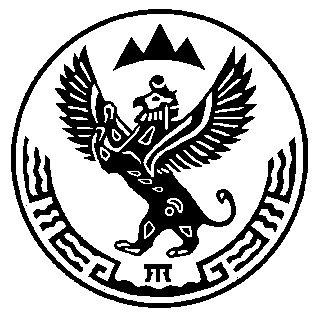 Алтай Республиканыҥ Кöксуу-Оозы аймагындаМуниципал тöзöлмöКарагайдагы jурт jеезениҥДепутаттардын iурт Соведи